Uppgifter: NS, block 3, del 3Förklara hur gelelektrofores fungerar.Förklara kortfattat syftet bakom PCR-metoden.Vad behöver man tillsätta (och varför) till sina DNA-prover för att PCR-reaktionen ska fungera?Redogör för de tre stegen/faserna i PCR-metoden (namn, temperatur och vad som sker).Beskriv steg för steg (dock översiktligt) hur följande analyser går till:Diagnosticering av cystisk fibros med DNA-analys. Diagnosticering av sicklecellsanemi med DNA-analys.Varför måste restriktionsenzymer tillsättas efter PCR-körningen vid analys av sicklecellsanemi men inte vid cystisk fibros? Förklara vad som menas med STR-markörer och varför STR-markörer används vid kriminaltekniska undersökningar och faderskapsanalyser men inte när sjukdomar ska diagnosticeras? Vem är den skyldige?: 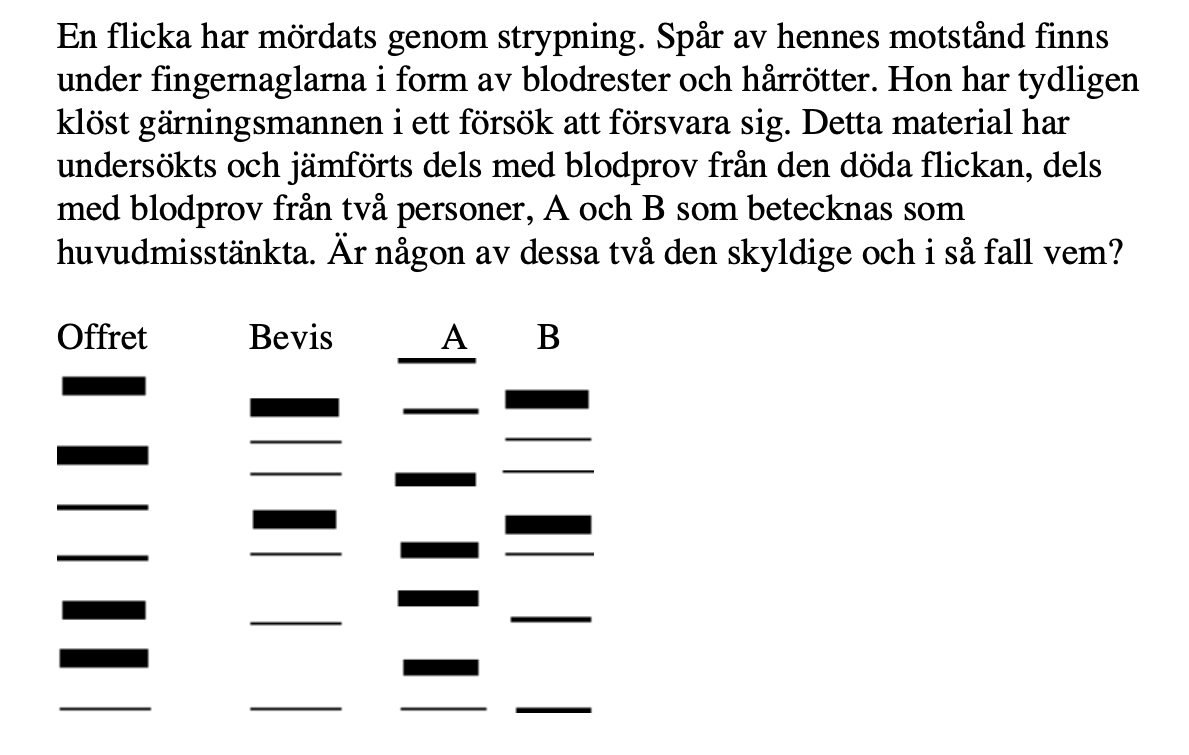 Vem är fadern?: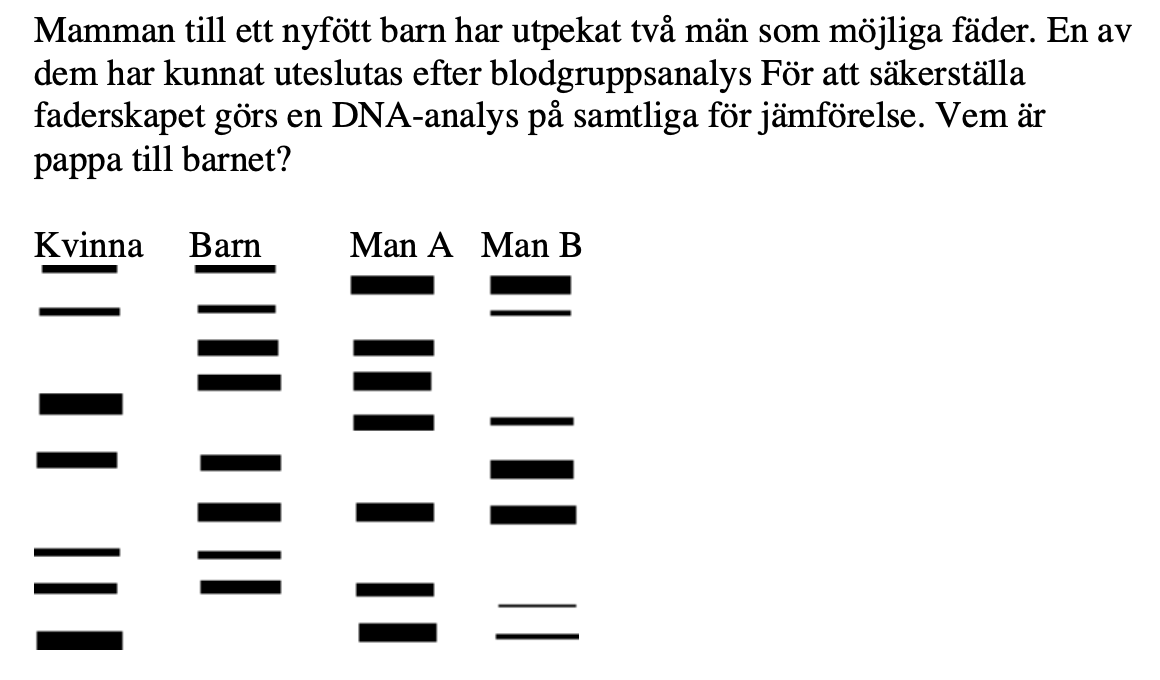 Varken ”Man A” eller ”Man B” i fråga 9 har en DNA-profil som överensstämmer till 100 % med barnet. Hur kan ändå en av dessa vara barnets far? 